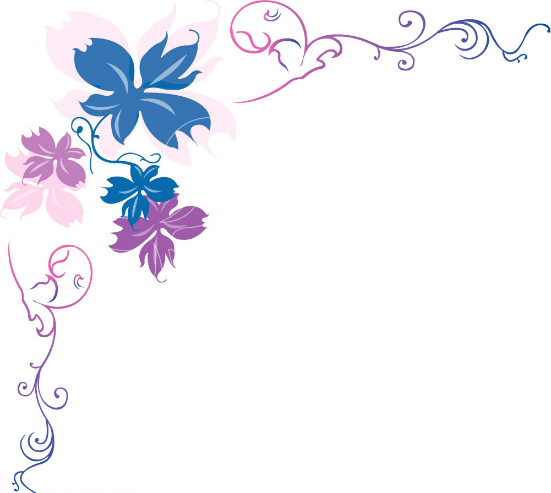 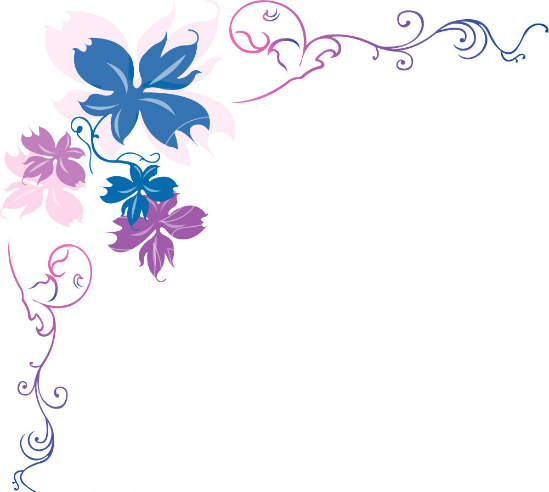 臺南巿大內區公所防災宣導臺南巿大內區公所防災宣導活動名稱： 107年度大內生命紀念園區中元祭祖法會活動名稱： 107年度大內生命紀念園區中元祭祖法會辦理日期： 1070818對象：全區里民辦理地點：大內生命紀念園區人數：300人具體事項：防災地圖、地震保命3步驟宣導具體事項：防災地圖、地震保命3步驟宣導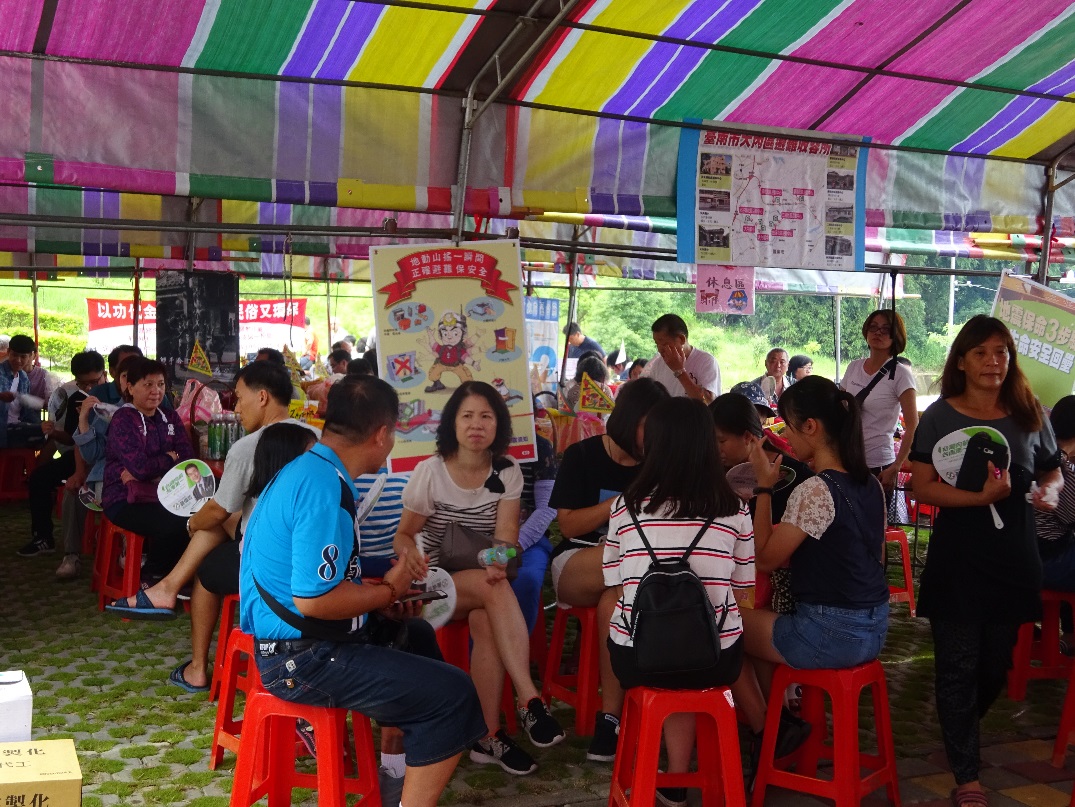 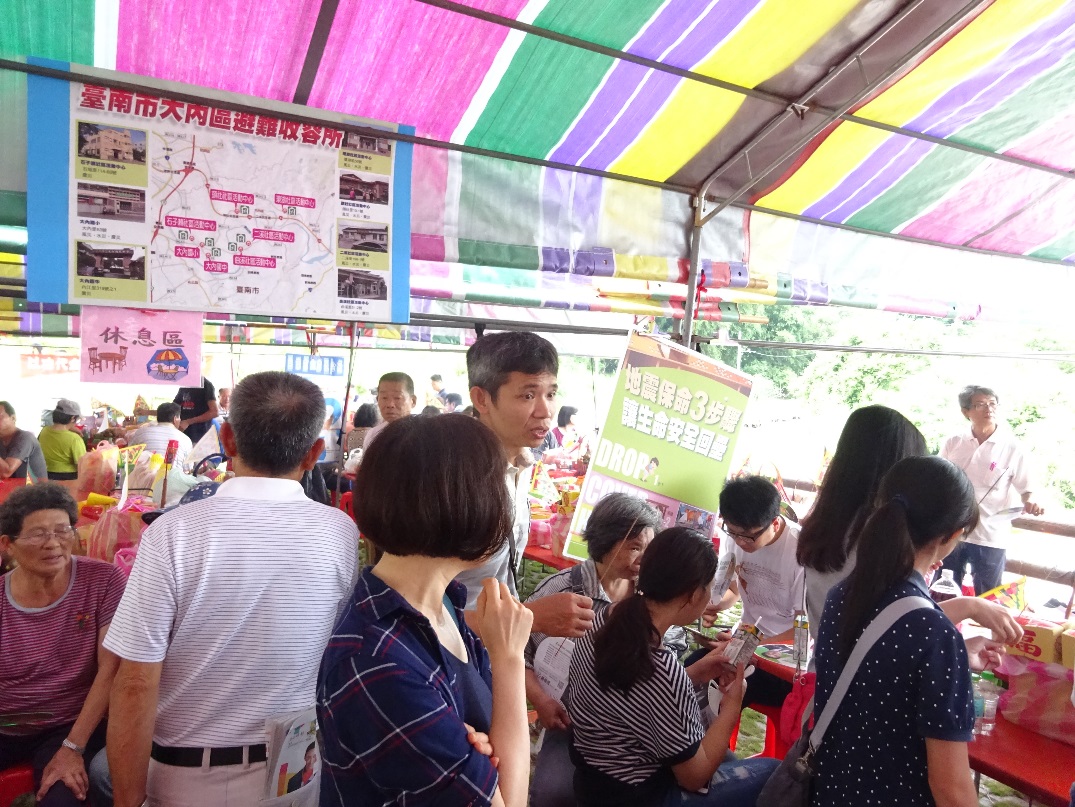 臺南巿大內區公所防災宣導臺南巿大內區公所防災宣導活動名稱：環湖里里辦公處性平講座暨中秋慶祝活動防災宣導活動名稱：環湖里里辦公處性平講座暨中秋慶祝活動防災宣導辦理日期： 1070921對象：環湖里里民辦理地點：環湖社區活動中心人數：200人具體事項：防災避難背包及地震保命3步驟宣導具體事項：防災避難背包及地震保命3步驟宣導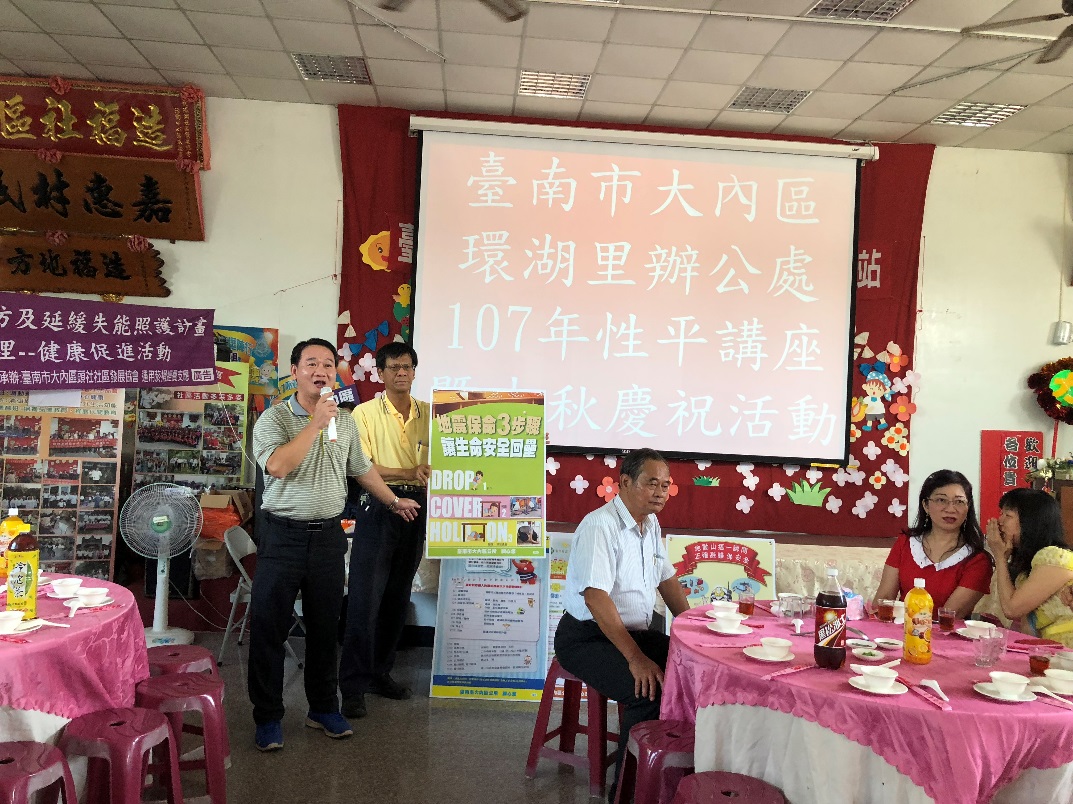 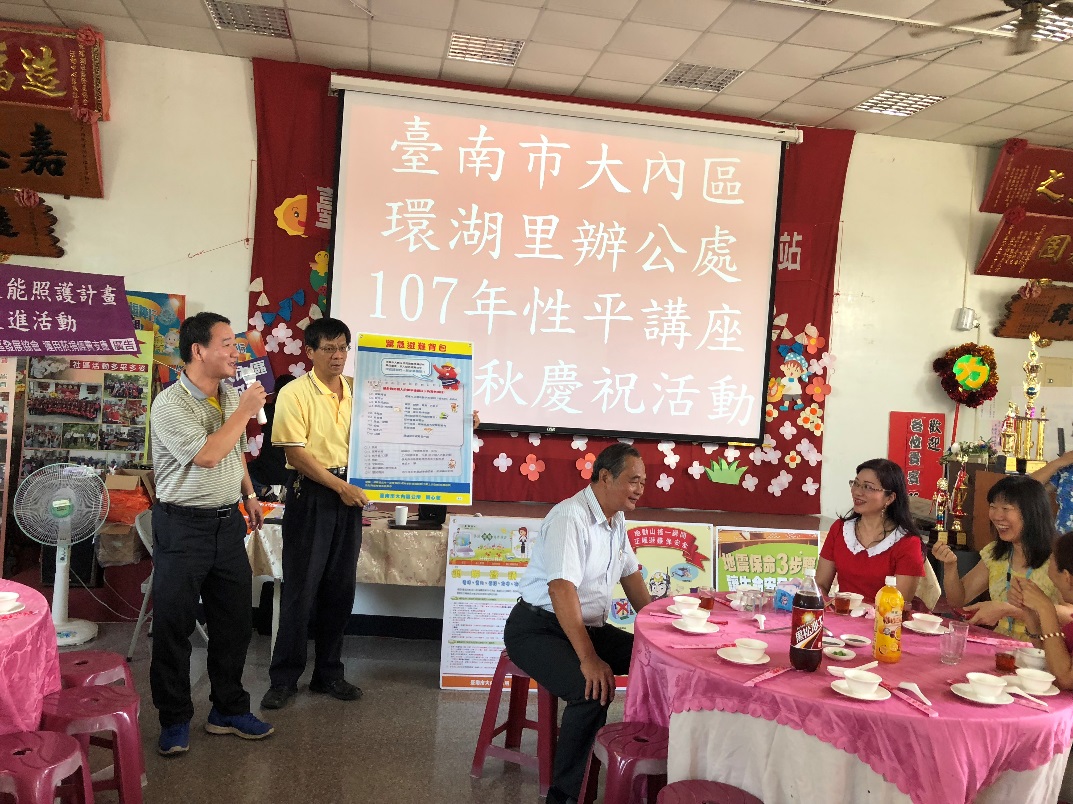 臺南巿大內區公所防災宣導臺南巿大內區公所防災宣導活動名稱：臺南市大內區環湖里里辦公處性平講座暨中秋慶祝活動活動名稱：臺南市大內區環湖里里辦公處性平講座暨中秋慶祝活動辦理日期： 1070921對象：環湖里里民辦理地點：大內青果集貨市場人數：200人具體事項：防災避難背包及地震保命3步驟宣導具體事項：防災避難背包及地震保命3步驟宣導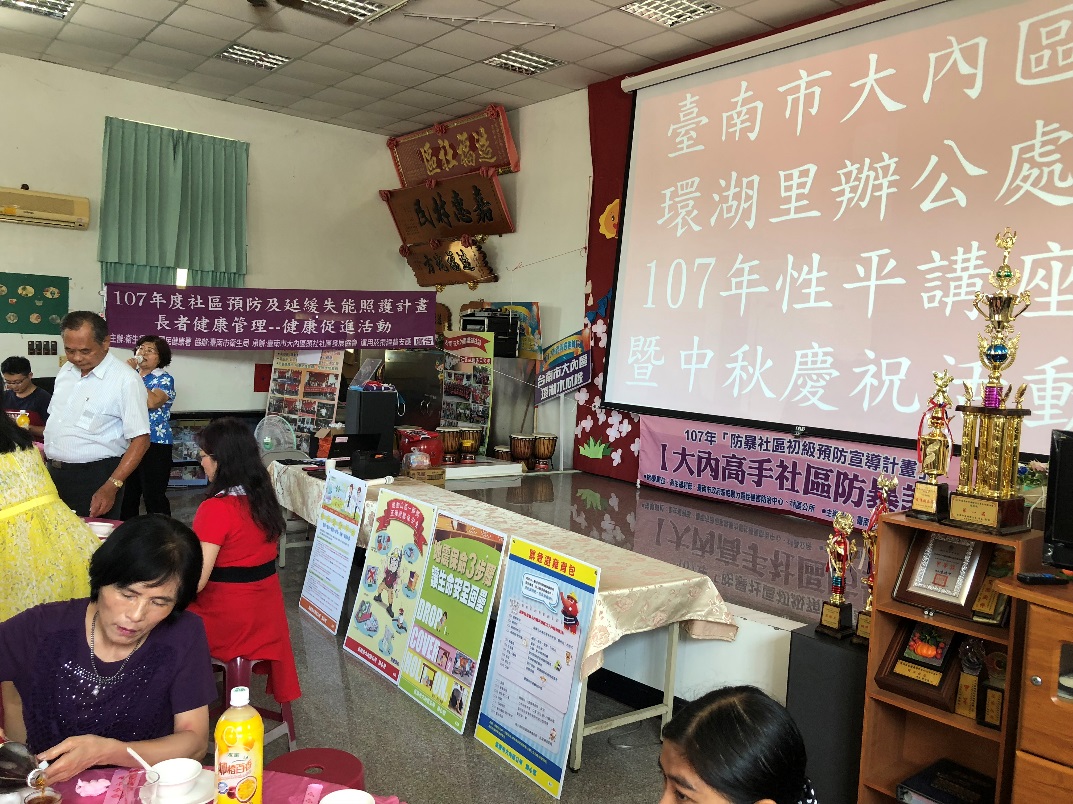 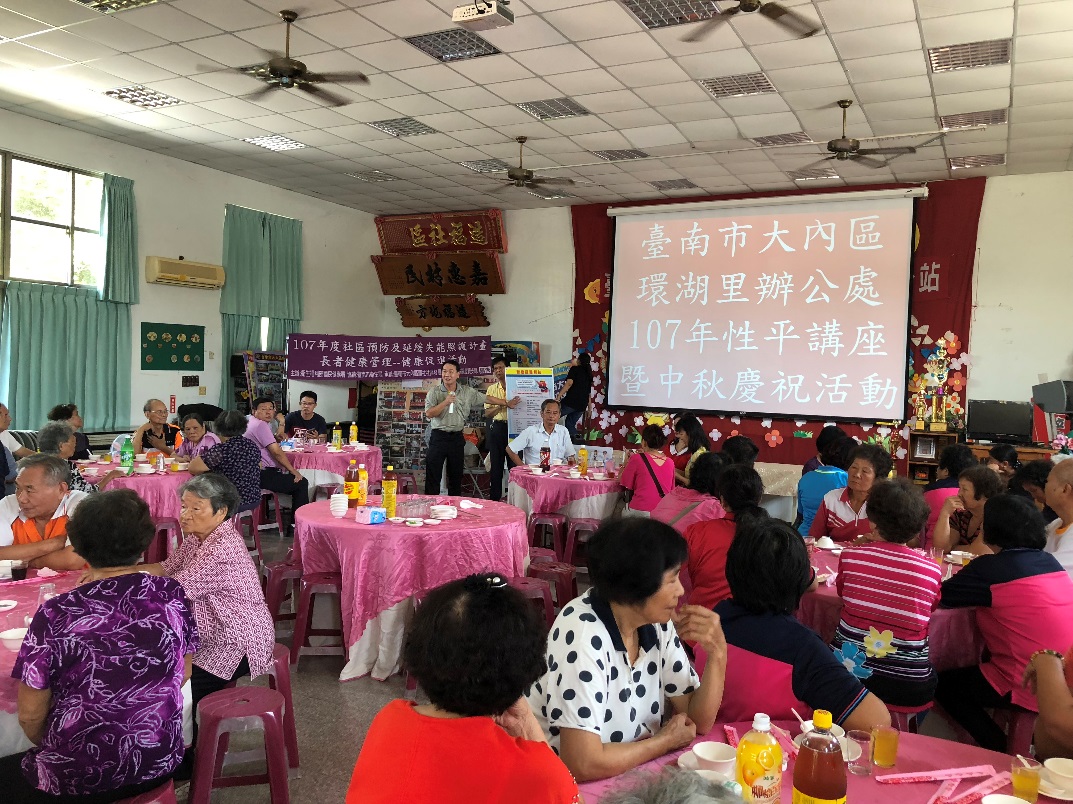 臺南巿大內區公所防災宣導臺南巿大內區公所防災宣導活動名稱：防災護家園環保愛地球-大江城淘寶市集活動活動名稱：防災護家園環保愛地球-大江城淘寶市集活動辦理日期： 1071021對象：全區里民辦理地點：大內青果集貨市場人數：500人具體事項：防災地圖、防災避難背包、地震保命3步驟、1991報平安留言平台、避難收容處所、登革熱防治及環保愛物宣導具體事項：防災地圖、防災避難背包、地震保命3步驟、1991報平安留言平台、避難收容處所、登革熱防治及環保愛物宣導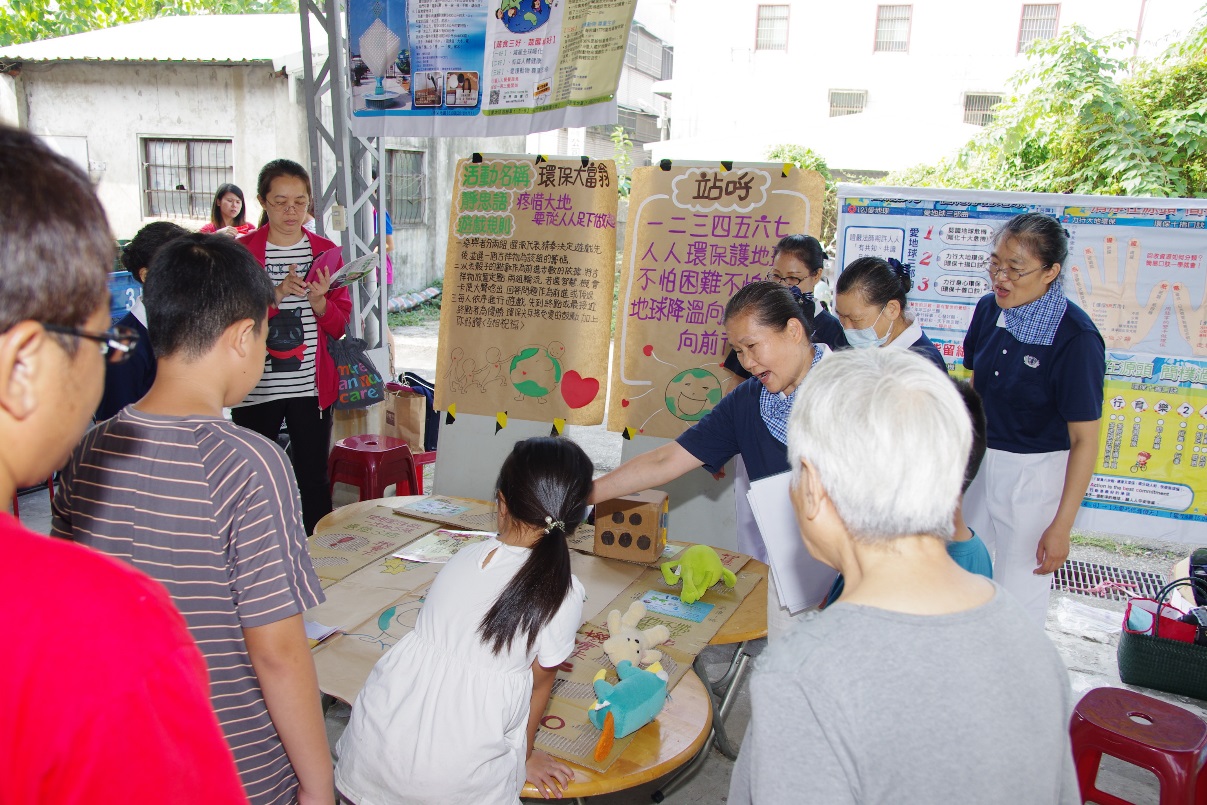 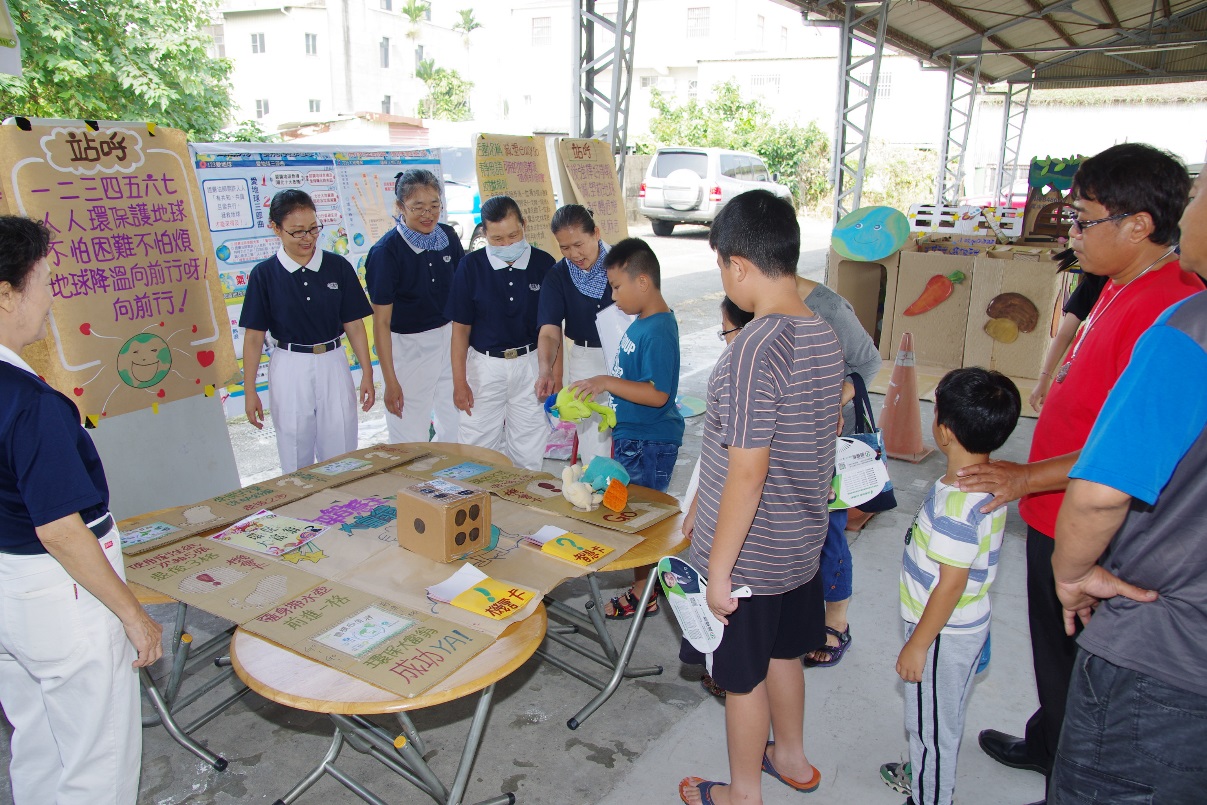 臺南巿大內區公所防災宣導臺南巿大內區公所防災宣導活動名稱：防災護家園環保愛地球-大江城淘寶市集活動活動名稱：防災護家園環保愛地球-大江城淘寶市集活動辦理日期： 1071021對象：全區里民辦理地點：大內青果集貨市場人數：500人具體事項：防災地圖、防災避難背包、地震保命3步驟、1991報平安留言平台、避難收容處所、登革熱防治及環保愛物宣導具體事項：防災地圖、防災避難背包、地震保命3步驟、1991報平安留言平台、避難收容處所、登革熱防治及環保愛物宣導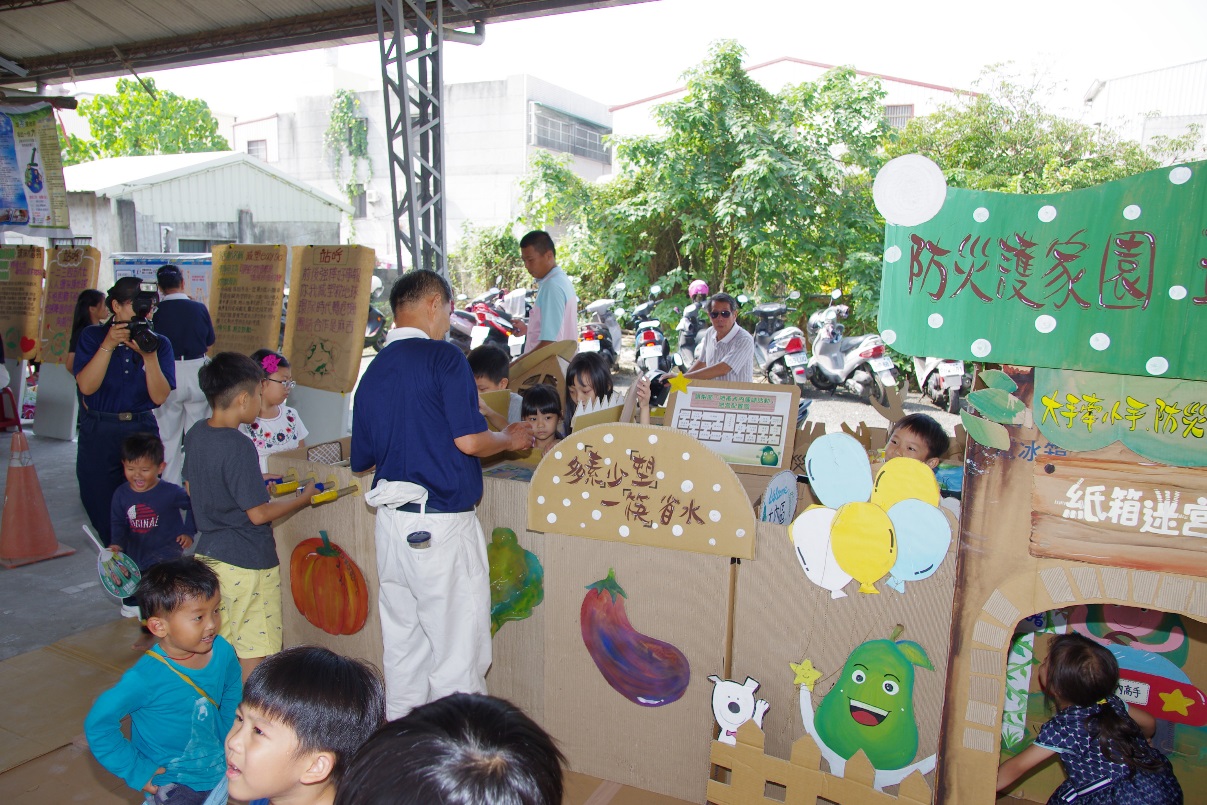 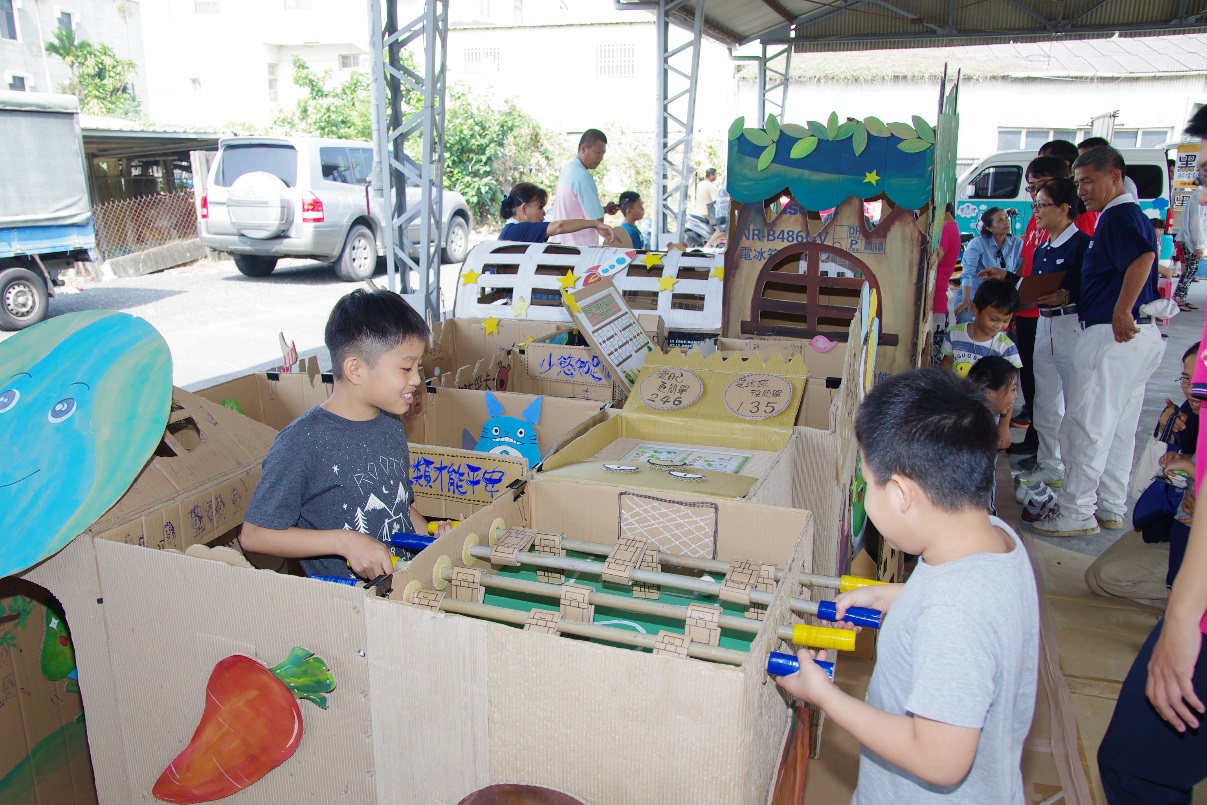 臺南巿大內區公所防災宣導臺南巿大內區公所防災宣導活動名稱：防災護家園環保愛地球-大江城淘寶市集活動活動名稱：防災護家園環保愛地球-大江城淘寶市集活動辦理日期： 1071021對象：全區里民辦理地點：大內青果集貨市場人數：500人具體事項：防災地圖、防災避難背包、地震保命3步驟、1991報平安留言平台、避難收容處所、登革熱防治及環保愛物宣導具體事項：防災地圖、防災避難背包、地震保命3步驟、1991報平安留言平台、避難收容處所、登革熱防治及環保愛物宣導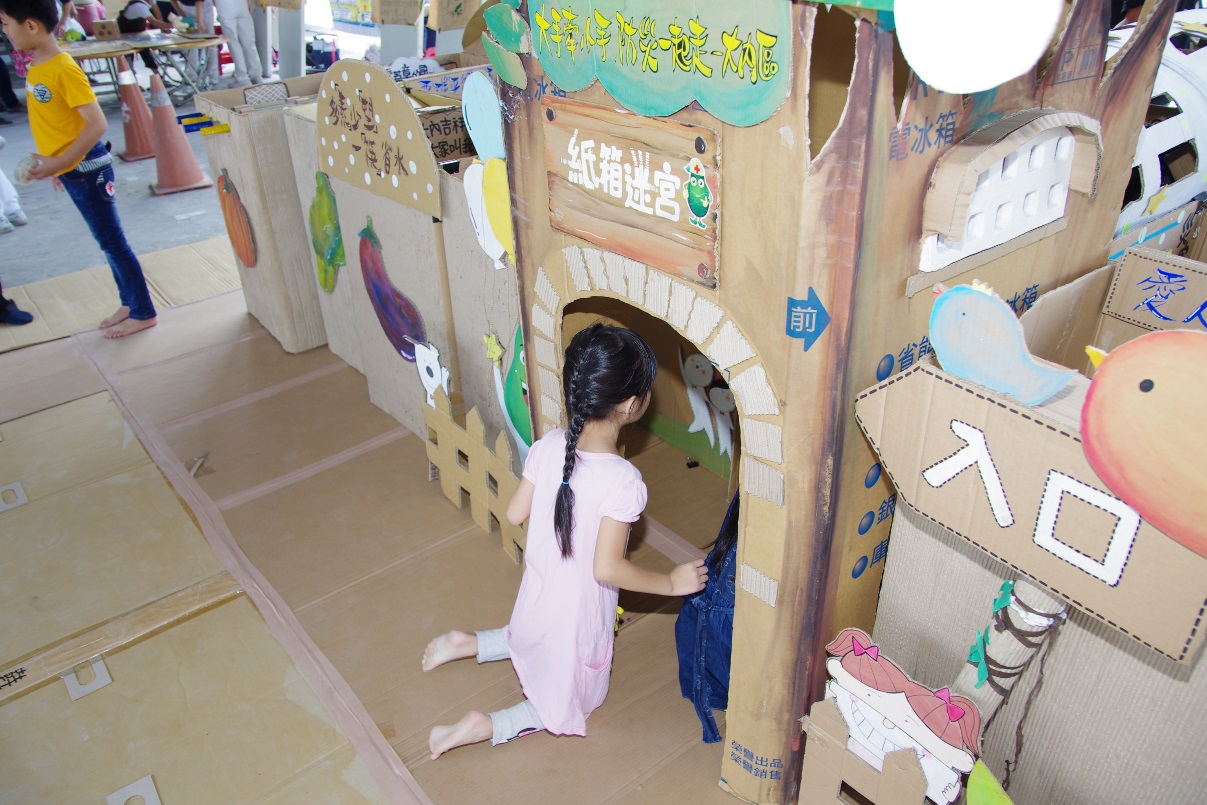 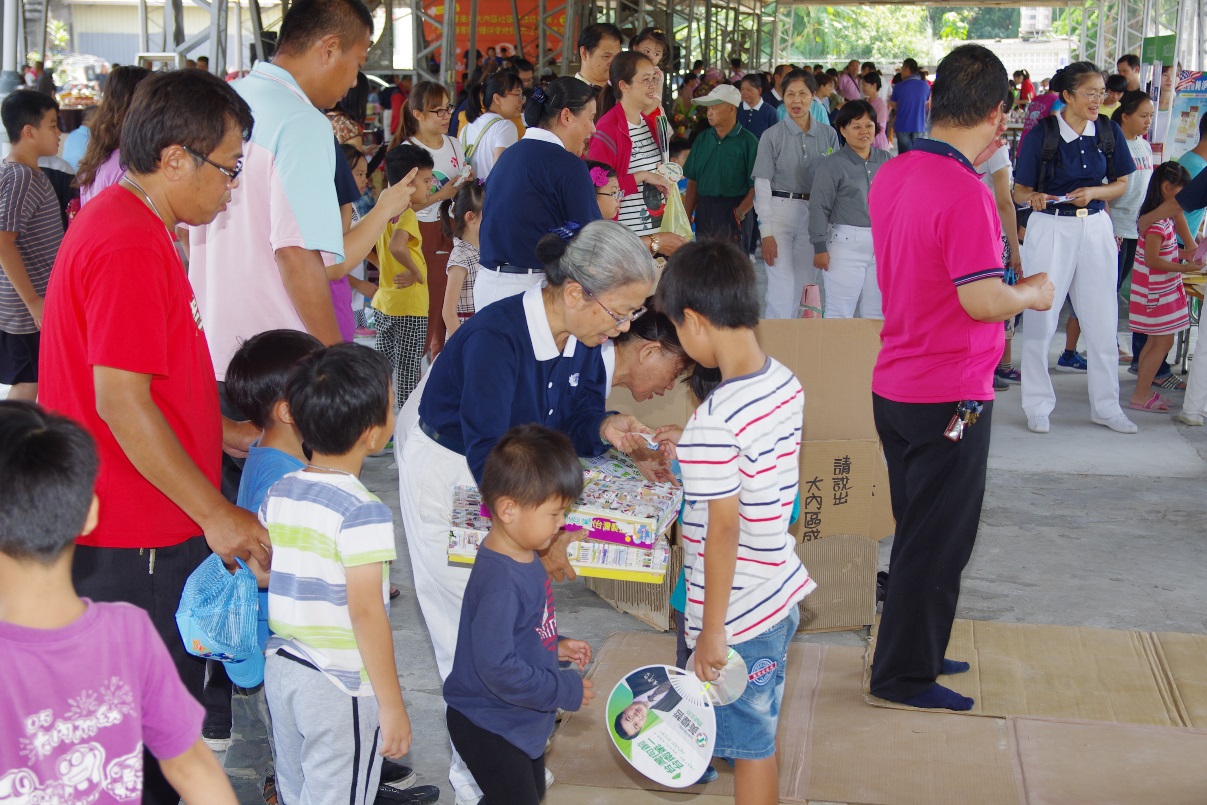 臺南巿大內區公所防災宣導臺南巿大內區公所防災宣導活動名稱：防災護家園環保愛地球-大江城淘寶市集活動活動名稱：防災護家園環保愛地球-大江城淘寶市集活動辦理日期： 1071021對象：全區里民辦理地點：大內青果集貨市場人數：500人具體事項：防災地圖、防災避難背包、地震保命3步驟、1991報平安留言平台、避難收容處所、登革熱防治及環保愛物宣導具體事項：防災地圖、防災避難背包、地震保命3步驟、1991報平安留言平台、避難收容處所、登革熱防治及環保愛物宣導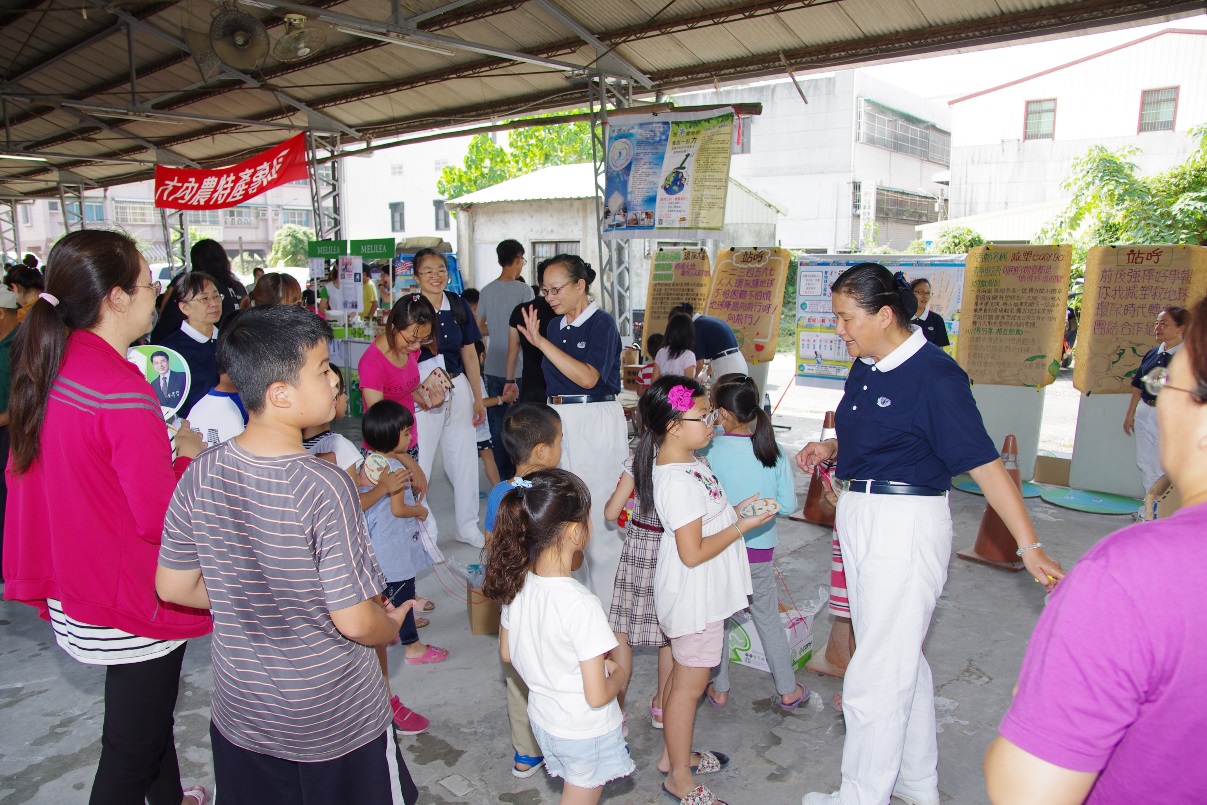 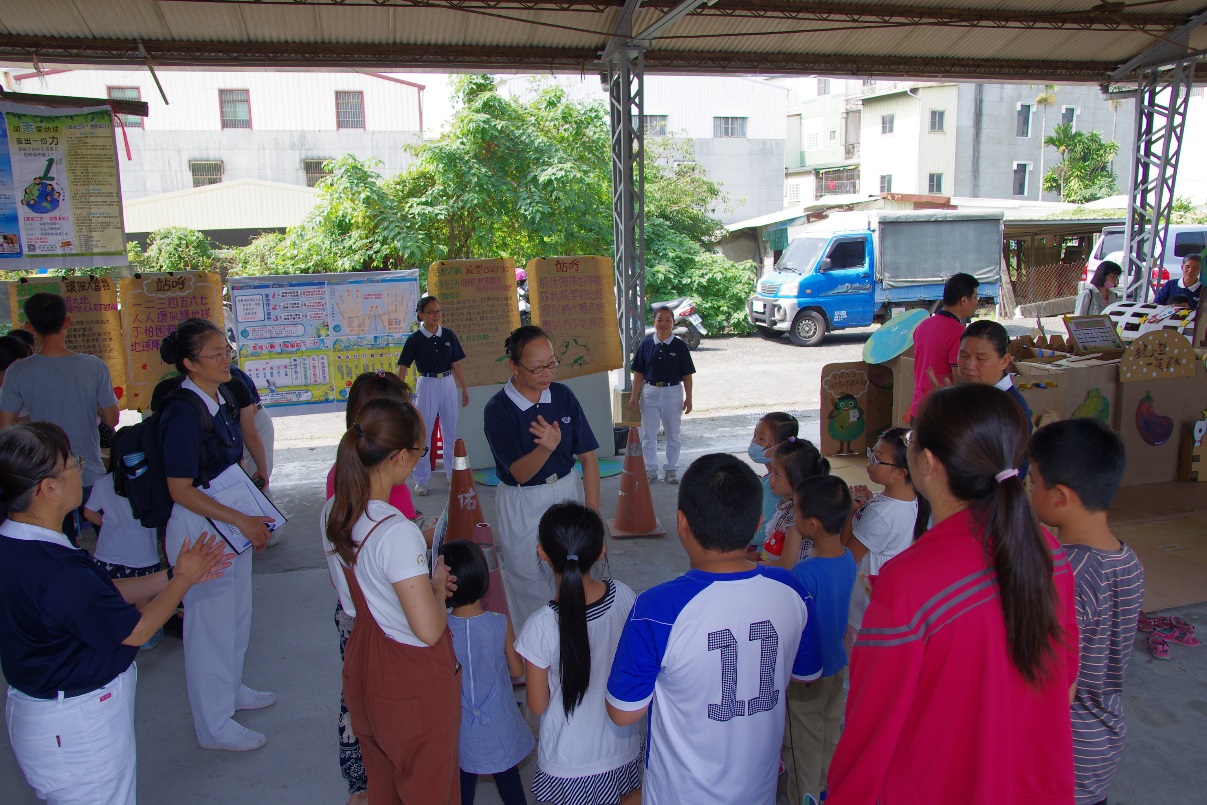 臺南巿大內區公所防災宣導臺南巿大內區公所防災宣導活動名稱：防災護家園環保愛地球-大江城淘寶市集活動活動名稱：防災護家園環保愛地球-大江城淘寶市集活動辦理日期： 1071021對象：全區里民辦理地點：大內青果集貨市場人數：500人具體事項：防災地圖、防災避難背包、地震保命3步驟、1991報平安留言平台、避難收容處所、登革熱防治及環保愛物宣導具體事項：防災地圖、防災避難背包、地震保命3步驟、1991報平安留言平台、避難收容處所、登革熱防治及環保愛物宣導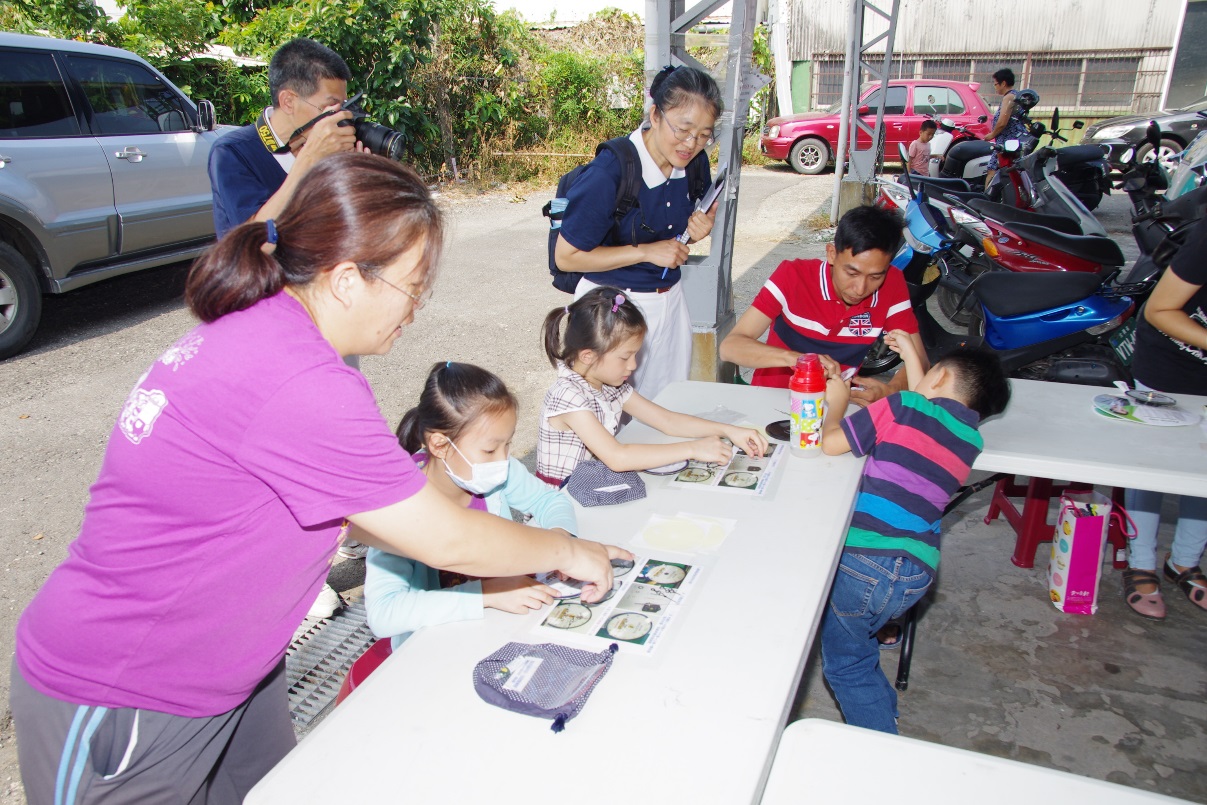 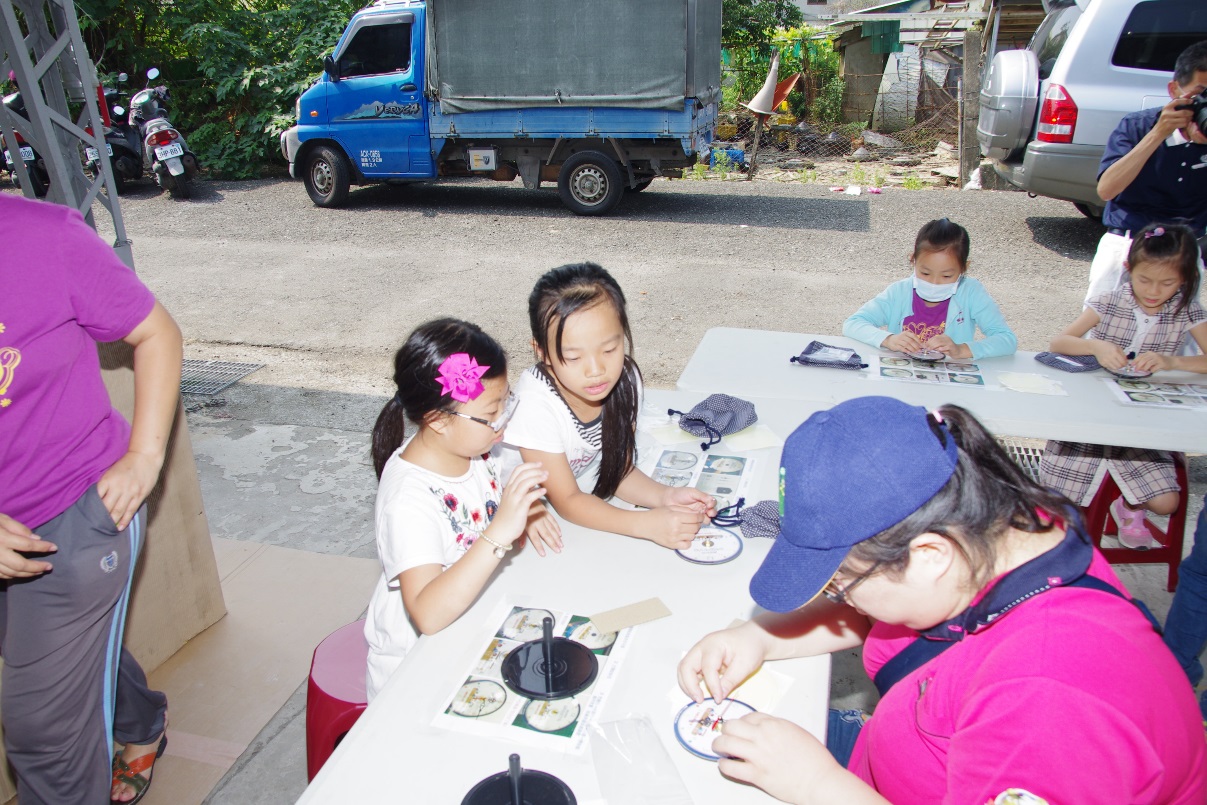 臺南巿大內區公所防災宣導臺南巿大內區公所防災宣導活動名稱：防災護家園環保愛地球-大江城淘寶市集活動活動名稱：防災護家園環保愛地球-大江城淘寶市集活動辦理日期： 1071021對象：全區里民辦理地點：大內青果集貨市場人數：500人具體事項：防災地圖、防災避難背包、地震保命3步驟、1991報平安留言平台、避難收容處所、登革熱防治及環保愛物宣導具體事項：防災地圖、防災避難背包、地震保命3步驟、1991報平安留言平台、避難收容處所、登革熱防治及環保愛物宣導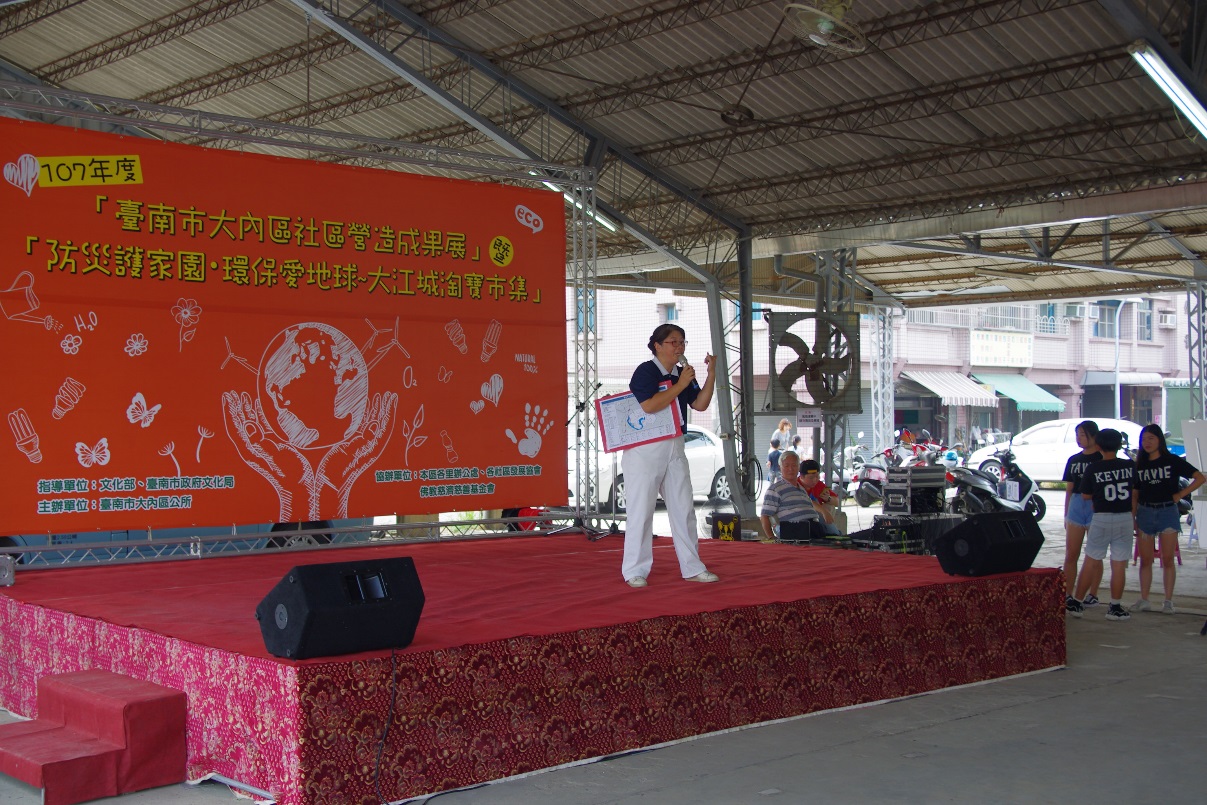 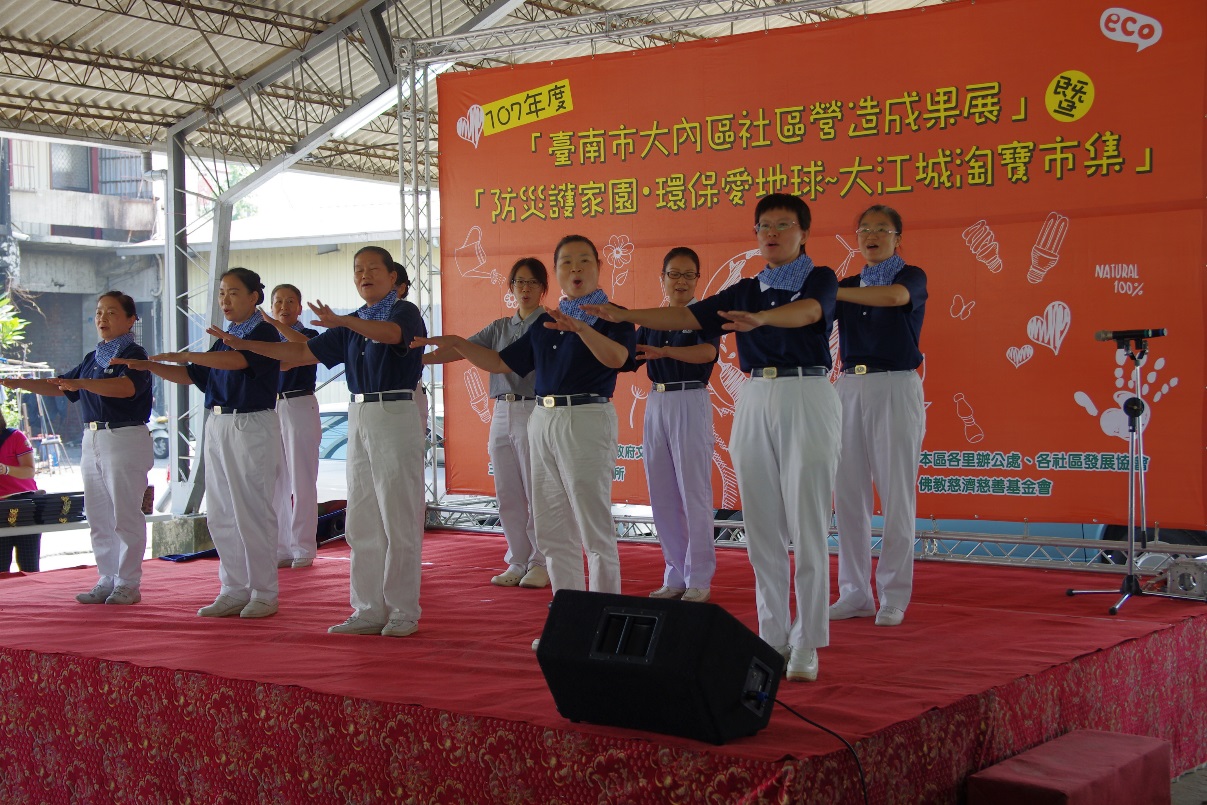 